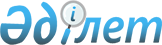 Об объявлении чрезвычайной ситуации природного характера местного масштаба в некоторых селах Абайского района Карагандинской области
					
			Утративший силу
			
			
		
					Решение акима Абайского района Карагандинской области от 8 апреля 2024 года № 03. Утратило силу решением акима Абайского района Карагандинской области от 11 апреля 2024 года № 04
      Сноска. Утратило силу решением акима Абайского района Карагандинской области от 11.04.2024 № 04 (вводится в действие со дня первого официального опубликования).
      В соответствии с подпунктом 13) пункта 1 статьи 33 Закона Республики Казахстан "О местном государственном управлении и самоуправлении в Республике Казахстан", статьей 48 и подпунктом 2) пункта 2 статьи 50 Закона Республики Казахстан "О гражданской защите", приказа и.о. Министра по чрезвычайным ситуациям Республики Казахстан от 10 мая 2023 года № 240 "Об установлении классификации чрезвычайных ситуаций природного и техногенного характера", протокола внепланового заседания комиссии по предупреждению и ликвидации чрезвычайных ситуации Абайского района от 3 апреля 2024 года №4, аким Абайского района РЕШИЛ:
      1. Объявить чрезвычайную ситуацию природного характера местного масштаба в Кулаайгырском сельском округе, селе Коянды Дзержинского сельского округа, Самарском сельском округе, селе Тасзаимка Ильичевского сельского округа, селе Коксу Коксунского сельского округа, Дубовском сельском округе Абайского района Карагандинской области.
      2. Руководителем ликвидации чрезвычайной ситуации природного характера назначить заместителя акима Абайского района Аскарова Айдоса Елеубековича.
      3. Контроль за исполнением настоящего решения оставляю за собой.
      4. Настоящее решение вводится в действие со дня его первого официального опубликования и распространяется на правоотношения, возникшие с 28 марта 2024 года.
					© 2012. РГП на ПХВ «Институт законодательства и правовой информации Республики Казахстан» Министерства юстиции Республики Казахстан
				
      Аким Абайского района

С. Оспанов
